 					ΕΠΕΙΓΟΝΕΛΛΗΝΙΚΗ ΔΗΜΟΚΡΑΤΙΑ 					Ν. Ψυχικό, 13-01-2017ΑΠΟΚΕΝΤΡΩΜΕΝΗ ΔΙΟΙΚΗΣΗ ΑΤΤΙΚΗΣ 			Αριθμ. πρωτ.: 30ΓΕΝΙΚΗ Δ/ΝΣΗ ΔΑΣΩΝ & ΑΓΡΟΤΙΚΩΝ ΥΠΟΘΕΣΕΩΝΔ/ΝΣΗ  ΣΥΝΤΟΝΙΣΜΟΥ & ΕΠΙΘΕΩΡΗΣΗΣ ΔΑΣΩΝΤΜΗΜΑ: Γ΄Ταχ. Δ/νση: Λ. Μεσογείων 239				ΠΡΟΣ: Αποκεντρωμένη Διοίκηση ΑττικήςΤαχ. Κωδ.: 154 51 Ν. Ψυχικό					Δ/νση Περιβάλλοντος και ΧωρικούΠληρ.: Γ. Βασιλόπουλος					ΣχεδιασμούΤηλ.: 210.3725725						Τμήμα Α΄Φαξ : 210.3725712						Μεσογείων 239Τ.Κ. 154 51 Ν. ΨυχικόΚΟΙΝ.: 1) Γενική Δ/νση Δασών και Α.Υ.	     Κατεχάκη 56	     Τ.Κ. 115 25 Αθήνα2) Δ/νση Δασών Ανατολικής Αττικής    Αγίου Ιωάννου 65 και Ελευθερίας 2    Τ.Κ. 153 42 Αγία Παρασκευή3) Δασαρχείο ΠάρνηθαςΛ. Θρακομακεδόνων 142Τ.Κ. 136 71 ΑχαρναίΘΕΜΑ: Γνωμοδότηση επί Μελέτης Περιβαλλοντικών Επιπτώσεων (ΜΠΕ) για τη για τη διαδικασία έγκρισης περιβαλλοντικών όρων του έργου: «Ανάπλαση Λεωφόρου Φυλής» στο Δήμο Φυλής.ΣΧΕΤ.: α) Το αριθμ. πρωτ. 86064/6237/31-10-2016 έγγραφο Δ/νσης Περιβάλλοντος και Χωρικού Σχεδιασμούβ) Το αριθμ. πρωτ. 3360/07-11-2016 έγγραφο Δ/νσης Συντονισμού και Επιθεώρησης Δασώνγ) Το αριθμ. πρωτ. 3461/21-11-2016 έγγραφο Δασαρχείου Πάρνηθαςδ) Το αριθμ. πρωτ. 8929/30-12-2016 έγγραφο Δ/νσης Δασών Ανατολικής ΑττικήςΣε συνέχεια του ανωτέρω (α) σχετικού σας και κατόπιν του ανωτέρω (β) σχετικού μας, σας αποστέλλουμε συνημμένως φωτοαντίγραφα των ανωτέρω (γ) και (δ) σχετικών με τις απόψεις Δασαρχείου Πάρνηθας και Δ/νσης Δασών Ανατολικής Αττικής, αντίστοιχα και σας γνωρίζουμε ότι η Υπηρεσία μας γνωμοδοτεί θετικά για την περιβαλλοντική αδειοδότηση του εν θέματι έργου υπό την προϋπόθεση τήρησης-υλοποίησης των όρων που αναγράφονται στο ανωτέρω (γ) σχετικό Δασαρχείου Πάρνηθας.Κατόπιν των ανωτέρω παρακαλείσθε για τις δικές σας ενέργειες.Με Εντολή Γ.Γ.Α.Δ. ΑττικήςΟ Διευθυντής Συντονισμού και Επιθεώρησης Δασών α.α.Γεράσιμος ΠαπαγεωργίουΔασολόγος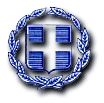 